Constituent Management Adding New ConstituentsWhen entering a new constituent, always search for a previous record.Make sure that all of the check boxes except the “exact match only” box are checked on the search screen.  Something must be entered in the last name or first name field for some boxes to become active.Use variables* = search for anything before or after the asteriskEx. *example*? = search for any value in this spaceEx. Exam?le[] = search for a series[a,b] will search for anything beginning with a or b[a-c] will search for anything beginning with a, b, or cLook for nicknames – Robert may be listed as Bob or RobSearch part of address to see if same name is listed at the same addressOnce you are sure that this constituent is not already in RE, then you can begin to enter the individual or organization.Determine if the constituent is an individual or organization.  Organizations include corporations, community associations, foundations, schools, etc. Select the appropriate “add new record” link from either the record screen or the home screen.Adding an individualBegin by entering name information, including last name, first name, middle name, title, suffix (where applicable).Enter all known information for the constituent, including age, spouse, business, any known relationships with other constituents.If spouses have different names, make sure that the Addressee and Salutation are properly formatted (ex. Mr. John Smith and Ms. Betty Johnson – Dear Mr. Smith and Ms. Johnson). Required fields are as follows: last name, title, constituency code, primary addressee, and primary salutation.  These fields must be entered to save the constituent.Choose the appropriate constituency code for the individual.  Options include individual, staff, Board Member, Ex- Board Member, grateful parent, etc.  All minors should have a solicit code of “Do Not Contact”If the gender of an individual isn’t apparent, the title and gender should be “unknown.”  The addressee should be first name and last name, and the salutation should be first name.First and last names should each be capitalizedIf there is no known address, check ‘Has no valid address’Adding an AddressAddresses should be added with the street name spelled outApt, Unit, Suite, etc. should be added on the first lineCapitalize each word in the street addressSee separate section for updating addresses3825 Greenspring AvenueOr3825 Greenspring Avenue, Suite 3Other examples:PO Box 22224408 Jenny Court – 1st linePO Box 721 – 2nd lineRR1, Box 35C100 Light Street, 32nd Floor2225 N Charles Street7896 Tall Pines Court, Apt. AAdding an organizationBegin by entering the name of the organization.  RE will allow the user to use the “\” character to signal where the system will search for the record.  Ex. The Annie E.\Casey Foundation.  When searching for this record, you will search for Casey Foundation instead of “the Annie E.”  The full name without the “\” can be entered as an alias so that one can search for the beginning of the name. Enter any acronyms for the company as an alias.Determine the correct constituency code.  Donor advised funds or family funds located at a parent foundation should be coded “individual foundation” if the donor adviser is solicited as an individual.When a donor advised fund or a family fund is solicited as a foundation, the record should be coded “foundation”When creating a donor advised fund, the advisor of the fund should be added as a contact with the “Advisor” or other appropriate relationship type.When adding a contact, first search to ensure that the individual is not already a constituent, if so the two records can be linked. Be sure to select the contact check box and to select the type of contact from the drop down list.  Also be sure to enter a title, if one is known, and to select the print checkbox next to the title field.Choose the primary salutation and primary addressee from the general 2 tab.  If the individual has a record in RE and has a spouse, it may be necessary to create a no spouse addressee/salutation and to select this addressee/salutation type in the individual’s record.  This can then be selected on the general 2 tab of the contact record to ensure the proper addressee/salutation is used in mailings.Adding Funds, Grants and AppealsAdding New FundsClick New Fund Enter new Fund # in Fund ID boxEnter new Fund Name in Fund Description boxSave and CloseAdding New Grant #’sClick New FundFund ID = Grant #_______In Description – Enter Grant # - Dr. Name – Grant NameClick Fund is restrictedAdding New AppealsOpen existing appeal (change nothing in existing appeal)Click: New AppealUpdate Year in New Appeal boxCopy over packages from existing Appeal-In New Appeal box, click the packages tab-Click: Copy From-Search for existing appeal and open/doubleclickCheck all packages that apply (if updating appeal to new year make sure all boxes are checked)Click: OK, Save and CloseMerging ConstituentsEnsure that the records to be merged are for the same constituent.  Double check address, previous addresses, e-mails, phone numbers.  For individuals, use LexisNexis to verify Jr, Sr, etc.Begin by determining which record to keep:Keep the record with the most current informationIf the information on both records is dated the same time, then keep the record with the most informationTransfer any information from the Bio 1 and 2 tabs that is not on the record to keepList all the tabs with check marks, meaning there is information in the tab.Copy Constituent ID of the extra record and Close.On the main record, go the Constituent Menu -> Merge - > Merge a constituent into (name)Paste the constituent ID of the extra record and double click on the constituent’s name.Select the tabs that have information that you’d like to merge. Always merge Membership as well because the check mark doesn’t always show up.Click Merge Now.After the merge is complete, open the extra record and confirm that all of the information has been moved.Wait at least 15 minutes for the record to sync with Luminate. I like to create a list of constituent IDs to be deleted and delete them later in the day. Delete the extra record.Open the main record and clean up any duplicate data.Updating AddressesManuallyIf you have new address information for a constituent, follow these steps to update the address (be sure you don’t delete the old address):Open the address you want to updateGo to Address -> Copy Preferred Address to Alternate (This will automatically create a copy of the address with an address type of Previous Address and will uncheck both Preferred and Send Mail boxes)Type in the updated address informationClick Save and CloseYou should now have an Alternate Address with the old information and a Preferred Address with the new informationFor returned mail that you don’t have new address information for:Uncheck Send MailChange address type to Previous AddressIf it was the only address on the record, check “Has No Valid Address” on Bio 1Managing Deceased RecordsMarking Records DeceasedCheck the Deceased box on Bio 1Enter the deceased date if you have itIf the individual has a spouse with their own record:Confirm marital status on the spouse record (this should happen automatically)Check spouse addressee and salutation (you should be prompted to do this when the record is saved)If the individual has a spouse that does not have their own record, one will automatically be created:Open the new spouse record and ensure that all required fields are entered.Confirm marital status on the spouse record (this should happen automatically).Check spouse addressee and salutation.It isn’t necessary to code the record as do not mail etc. as deceased records are automatically excluded from mailings.Changing Records from Deceased to Not DeceasedRecords are sometimes marked incorrectly as Deceased through a deceased screeningUncheck the Deceased box on Bio 1Open the most recent address and ensure that Send Mail is checked. Delete the date in the Date To box.If the individual has a spouse:Check the spouse’s marital statusOpen the spouse’s record and click on Relationships. Open the relationship record for the individual that had been marked deceased. Click on the General 2 tab and ensure that “Automatically soft credit this individual for gifts” is checked.Confirm the addressee/salutation on both records.Solicit Codes and CheckboxesSolicit CodesBio 1 CheckboxesWhen adding a solicit code, always add a note explaining the code:Notes-> New NotepadType: Solicit Code Explanation	Description example: “Requested to be removed from mailing list in response to fall appeal”Description example: “Under 18 y.o.”ActionsActions should be used to track personal touches as well as non-solicitation mailings and emails (solicitation mailings are listed on the Appeals tab).To enter an action:Open the constituent record.Click on the Actions tab then New Action.Select the appropriate action category and action type.Enter the action date and time, if applicable (this can also be a future date).Click on the Solicitors box and select the solicitor, if applicable.If the action is completed, check the action completed box and enter the date. If you are entering a future action, leave this blank. If you are entering a mailing, enter a description of the mailing under Document.To set up reminders, click on Auto Remind. Click on Notify and select your username.  To enter Notes, click on the Notes tab and click on New Notepad.Save and close.Data AuditsData Audits are queries that should be run daily, weekly, and monthly in order to find irregularities and mistakes in data entry. By opening a record within the query, you can use the blue arrows to navigate between records easily and quickly. DailyTitle but no Gender – add appropriate gender for the title supplied.Weekly (each Monday)No Valid Addr w/ Send Mail – uncheck Send Mail or check address for correctness. Use Lexis Nexis if neededNo Title – add title if name is clearly male/female. If not, add Unknown and fix Addr/SalutationNo country Listed – add correct country, use Google Maps if neededMr. and Mrs. Clean up – If there is a spouse record, add Mrs. to the spouse and change main const. to Mr., then re-check Addr/SalutationInactive Blank Phone Number – check “Show Inactive Phone Numbers”, if there is an inactive phone/email/fax that is blank, delete it.Gender Clean Up – if gender is blank, add Male/Female/UnknownFormer Address coded as Send Mail – unmark send mail if there is a current address, use Lexis Nexis if neededAddresses with Abbreviations – Spell out: Avenue, Street, Road, Lane, Circle, Suite. Abbreviate Apt. # and use PO Box instead of variations like P.O. Box. Monthly (end of each month)Zip but no City – search for cityTribute description incorrect format – Tribute should look like: In Memory of: John DoeTitle Unknown Clean Up – Add correct title if clearly male/femaleOrg with Home Phone – change to business unless the org is an individual found.Need Addr/Salutation – add correct addr/salutationMissing Const. Code – add correct constituent codeMale but Marked Widow – change to widowerFemale but Marked Widower – change to widowEmail address doesn’t contain @ - fix or deleteDr. Clean Up – add gender if name is clearly male/femaleDeceased but Head of Household – change spouse to head of householdCountry = USA, not United States – change to United StatesCity but no zip – look up address to find correct zipCity = Luthvle Tim – change to Lutherville Timonium Gift Management Gift Entry PoliciesGift FieldsGift Date	Use the date on the check or pledge form.  If no date is available, use date the gift was received.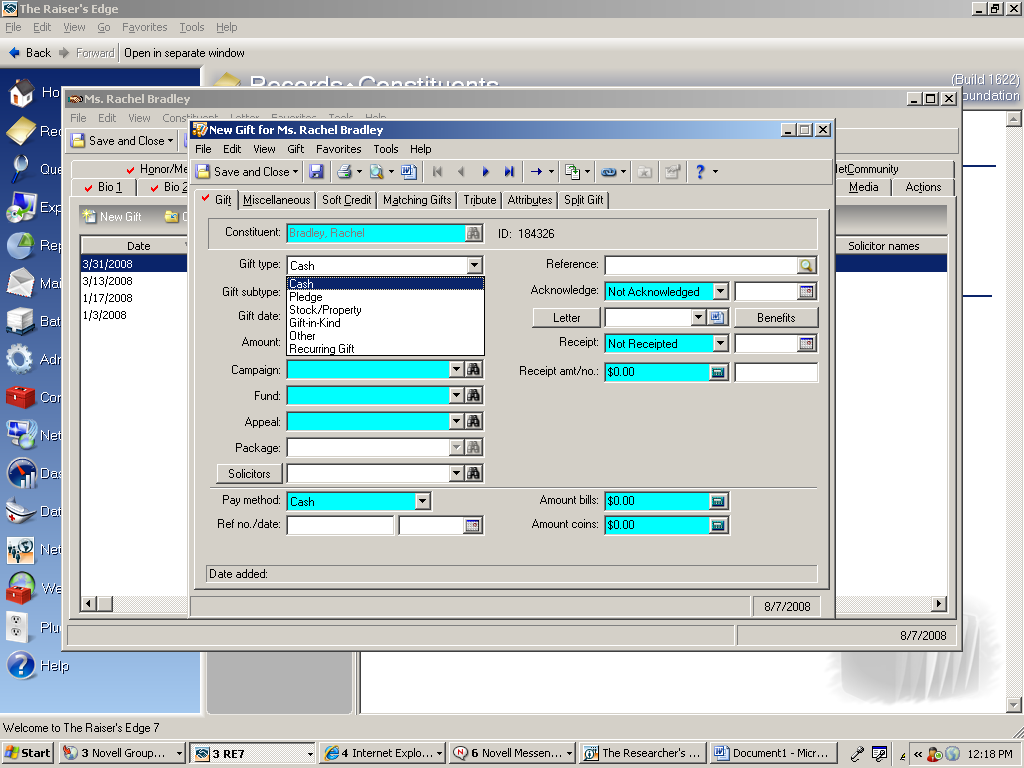 Gift Type Cash: use for all checks, cash, credit cards, payroll deduction, or money ordersPledgeStock/PropertyGift-in-KindOther: use for Planned GiftsRecurring GiftStock Gifts To enter stock gifts, you will need: High/Median/Low Letter & Trade Confirmation from Morgan StanleyEntering into RE - Amount = “Value” on H/M/L letterDate = “Date Received into account” (found on the H/M/L letter)Type:  Stock/PropertyFund:  Someone will let you knowIssuer median price – (found on H/M/L Letter)Sale of stock date = Trade Date (found on trade confirmation)Sale of stock GL post date/Post Date – Use SALE of STOCK DATE  Sale of stock GL post status – always “Not Posted”Broker fee – on trade confirmation (add all fees for total-SR & PR)Sale of stock amount – total amount (Net) found on trade confirmationIssuer – name of Stock CompanyIssuer = Stock SymbolIssuer number of units – on H/M/L letterNothing in Reference unless someone told to or you feel something is necessary.Matching GiftsEnsure the organization is in RE and is set up as a matching gift companyCreate the MG PledgeIf individual’s gift has not been batched:	Highlight row for gift to be matchedNew Matching GiftSearch for the companyIf individual’s gift has already been batchedOpen the gift on the individual’s gift recordClick on the Matching Gift tabNew Matching GiftSearch for the companySave and close.PledgesAdd to Reference column: Pledge Payment; <Constituent>, <Pledge Date>Charitable Gift AnnuitiesEnter the amount of the charitable deduction in the Gift Amount fieldGift Type is ‘Other’Gift subtype is ‘Charitable Gift Annuity’Campaign: Planned Giving – AnnuitiesPayroll DeductionGift Type: Cash, Pay-Cash, or Pledge Gift Subtype of EmpPayrollPay Method - OtherPreviously Deposited GiftsEnter in a separate batchEnter ‘Previously Deposited’ in the reference fieldWrite “Previously Deposited” on the batch report for FinanceDonor Advised Fund GiftsHard credit goes to the record that wrote the check (ex. The Associated, Baltimore Community FoundationIndividual and/or family foundation are soft creditedMoney OrdersGift Type: CashGift Subtype: Money OrderPay Method: OtherRef number: Money Order numberRef date: Date on Money OrderHonor/Memorial GiftsSet up honor/memorial description field in the format:In Honor of: <name>In Memory of: <name>If gift is a tribute gift for a specific person, set up a new record for them with constituency code “Honor/Memorial”. Create the tribute on their record.Always check to make sure you are linking the gift to the correct tribute, and that there aren’t duplicate tributes listed for the same person.Anonymous GiftsThere are 3 types of anonymous gifts:If the donor always gives anonymously, mark on Bio 1 “Gives Anonymously”If the donor only gives certain gifts anonymously, mark on the Miscellaneous tab “Gift is Anonymous”If donor information is not provided for the gift, list the gift on the Anonymous record whose address is 123 Anywhere. (should be the first one to come up)Personal Solicitations OnlyDo not send mass solicitations by mail or email. OK to receive personal solicitations, Society solicitations, event invitations, and newsletters.Do Not ContactSupersedes all solicit codes.  Do not contact constituent for any reason.  All minors should be coded as Do Not Contact.Do Not MailDo not mail or solicit by mail; OK to contact by phoneDo Not SolicitOK to mail but not solicit.  OK to send newsletters, magazines, invitations, or information.   All minors should be coded as Do Not Solicit.Do Not CallDo not call for any reason; OK to send general mail and solicitations.Do Not Phone SolicitDo not solicit over the phone; OK to call for general information.Do Not PublishDo not publish donor's name in any public manner.Do Not InviteDo not send event invitations; OK to mail other items.Is InactiveDo not send mass solicitations by mail or email. OK to receive personal solicitations, Society solicitations, event invitations, and newsletters.Requests no emailUse for anyone who has unsubscribed from emails, OK to leave the constituent’s email address filled in. This information will sync through to Luminate (it’s not necessary to make the change in Luminate as well)Has no valid addressUse for all returned mail that we can’t find a valid address for and anyone who is being entered with incomplete address information.